Moderna Spikevax O/0 BA.4/5 bivalent COVID-19 vaccine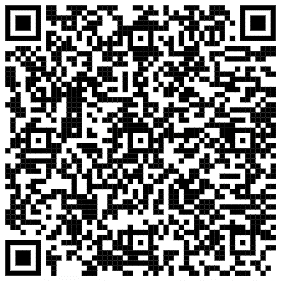 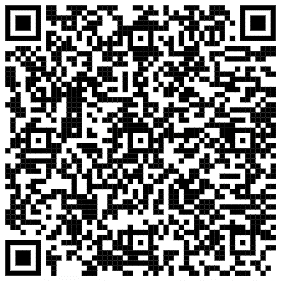 (2.5 mL)    FRAGILEDO NOT SHAKE, gently swirl before withdrawing each dose12+ get 0.5 mL (50 mcg) IM6 yrs -11 yrs get 0.25 ml (25 mcg) IM              Bag contains _____ vials   Lot #____________Moderna Spikevax O/0 BA.4/5 bivalent COVID-19 vaccine(2.5 mL)    FRAGILE DO NOT SHAKE, gently swirl before withdrawing each dose12+ get 0.5 mL (50 mcg) IM6 yrs -11 yrs get 0.25 ml (25 mcg) IM              Bag contains _____ vials   Lot #____________Moderna Spikevax O/0 BA.4/5 bivalent COVID-19 vaccine(2.5 mL)    FRAGILEDO NOT SHAKE, gently swirl before withdrawing each dose12+ get 0.5 mL (50 mcg) IM6 yrs -11 yrs get 0.25 ml (25 mcg) IM              Bag contains _____ vials   Lot #____________Moderna Spikevax O/0 BA.4/5 bivalent COVID-19 vaccine(2.5 mL)    FRAGILE DO NOT SHAKE, gently swirl before withdrawing each dose12+ get 0.5 mL (50 mcg) IM6 yrs -11 yrs get 0.25 ml (25 mcg) IM              Bag contains _____ vials   Lot #____________Moderna Spikevax O/0 BA.4/5 bivalent COVID-19 vaccine(2.5 mL)    FRAGILEDO NOT SHAKE, gently swirl before withdrawing each dose12+ get 0.5 mL (50 mcg) IM6 yrs -11 yrs get 0.25 ml (25 mcg) IM              Bag contains _____ vials   Lot #____________Moderna Spikevax O/0 BA.4/5 bivalent COVID-19 vaccine(2.5 mL)    FRAGILE DO NOT SHAKE, gently swirl before withdrawing each dose12+ get 0.5 mL (50 mcg) IM6 yrs -11 yrs get 0.25 ml (25 mcg) IM              Bag contains _____ vials   Lot #____________Moderna Spikevax O/0 BA.4/5 bivalent COVID-19 vaccine(2.5 mL)    FRAGILEDO NOT SHAKE, gently swirl before withdrawing each dose12+ get 0.5 mL (50 mcg) IM6 yrs -11 yrs get 0.25 ml (25 mcg) IM              Bag contains _____ vials   Lot #____________Moderna Spikevax O/0 BA.4/5 bivalent COVID-19 vaccine(2.5 mL)    FRAGILE DO NOT SHAKE, gently swirl before withdrawing each dose12+ get 0.5 mL (50 mcg) IM6 yrs -11 yrs get 0.25 ml (25 mcg) IM              Bag contains _____ vials   Lot #____________Moderna Spikevax O/0 BA.4/5 bivalent COVID-19 vaccine(2.5 mL)    FRAGILEDO NOT SHAKE, gently swirl before withdrawing each dose12+ get 0.5 mL (50 mcg) IM6 yrs -11 yrs get 0.25 ml (25 mcg) IM              Bag contains _____ vials   Lot #____________Moderna Spikevax O/0 BA.4/5 bivalent COVID-19 vaccine(2.5 mL)    FRAGILE DO NOT SHAKE, gently swirl before withdrawing each dose12+ get 0.5 mL (50 mcg) IM6 yrs -11 yrs get 0.25 ml (25 mcg) IM              Bag contains _____ vials   Lot #____________Moderna Spikevax O/0 BA.4/5 bivalent COVID-19 vaccine(2.5 mL)    FRAGILEDO NOT SHAKE, gently swirl before withdrawing each dose12+ get 0.5 mL (50 mcg) IM6 yrs -11 yrs get 0.25 ml (25 mcg) IM              Bag contains _____ vials   Lot #____________Moderna Spikevax O/0 BA.4/5 bivalent COVID-19 vaccine(2.5 mL)    FRAGILE DO NOT SHAKE, gently swirl before withdrawing each dose12+ get 0.5 mL (50 mcg) IM6 yrs -11 yrs get 0.25 ml (25 mcg) IM              Bag contains _____ vials   Lot #____________Moderna Spikevax O/0 BA.4/5 bivalent COVID-19 vaccine(2.5 mL)    FRAGILEDO NOT SHAKE, gently swirl before withdrawing each dose12+ get 0.5 mL (50 mcg) IM6 yrs -11 yrs get 0.25 ml (25 mcg) IM              Bag contains _____ vials   Lot #____________Moderna Spikevax O/0 BA.4/5 bivalent COVID-19 vaccine(2.5 mL)    FRAGILE DO NOT SHAKE, gently swirl before withdrawing each dose12+ get 0.5 mL (50 mcg) IM6 yrs -11 yrs get 0.25 ml (25 mcg) IM              Bag contains _____ vials   Lot #____________